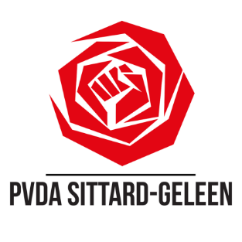 Motie Aansluiting bij coalitie naar minimumloon naar € 14,-De gemeenteraad van de gemeente Sittard-Geleen in vergadering bijeen op 25 maart 2021,Constaterende dat:De coronacrisis duidelijk heeft gemaakt dat het functioneren van onze samenleving sterk afhankelijk is van vaak onderbetaalde en ondergewaardeerde werkzaamheden;Dit beroepen betreft zoals zorgverlener, pakketbezorger, vuilnisophaler, vakkenvuller in de supermarkt, handhaver;Sittard-Geleen duizenden inwoners heeft die ondanks hun onmisbare beroep een inkomen hebben waarmee ze officieel tot de werkende armen behoren en waarmee ze hun gezinnen niet of nauwelijks kunnen onderhouden;Spreekt uit dat:De gemeenteraad van Sittard-Geleen de doelstelling onderschrijft van de coalitie ‘Voor 14’ om het minimumloon naar 14 euro te krijgen;
Verzoekt het College:De doelstelling te ondersteunen om het minimumloon naar 14 euro te krijgen en waar mogelijk steun te verlenen aan de lobby bij de landelijke politiek (vorming nieuw kabinet), omdat het vele inwoners van Sittard-Geleen direct aangaat en daarmee ook het besteedbaar inkomen in onze gemeente vooruit gaat;
En gaat over tot de orde van de dag.
Indiener:  Paul Kubben
PvdAMede-indieners:

